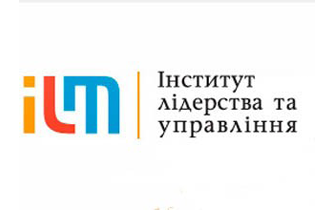 Положення про проведення конкурсу малих грантівЛьвів 2018Цей документ призначений для організацій, що хочуть подати заявку на конкурс малих грантів від Інституту лідерства та управління УКУ (ІЛУ УКУ) у рамках проекту, що фінансується фондом Чарльза Стюарта Мотта. Положення містять інформацію про вимоги до організацій, пріоритети фінансування, а також про процес подачі та оцінки заявок на фінансування. Радимо детально ознайомитися з документом перед написанням заявки.1. Загальна інформація1.1 Опис конкурсуЗ метою сприяння формування громадянського суспільства, Інститут лідерства та управління УКУ оголошує конкурс малих грантів для підтримки реалізації ініціатив випускників довготермінових програм ІЛУ. Інститут докладе усіх зусиль для того, щоб були відібрані та реалізовані проекти, що втілюватимуть цінності ІЛУ, а саме: служіння, повага до гідності кожної особи, щирість і прозорість, уболівання за якість результату, співдія.Мета конкурсу: активізація громадян у творенні змін на локальних рівнях.Результатом конкурсу повинні стати зміни у локальних спільнотах, що спрямовуватимуть активних громадян до подальшої праці для своєї громади.Розмір гранту: до 120 тисяч гривень.Цей конкурс є частиною проекту, що реалізується за підтримки фундації Чарльза СтюардаМотта.1.2 Участь у конкурсіЗ метою сприяння  розвитку партнерства та зміцнення вже наявної співпраці між випускниками ІЛУ, на конкурс приймаються зголошення, що передбачають партнерство двох чи більше організацій, членами яких є випускники довгострокових програм ІЛУ. Одна з організацій виступить основним заявником та гарантом виконання зобов’язань, інші – партнерами проекту.Для участі у конкурсі зацікавлені сторони повинні подати заповнені українською мовою Аплікаційну форму та бюджет.У конкурсі можуть взяти участь громадські (неприбуткові) організації, зареєстровані за законодавством України на час проведення конкурсу.З метою підтримки ініціатив, що перебувають на етапі становлення, додатково можуть бути допущені неформальні (незареєстровані) ініціативні об’єднання, лідери та локальні спільноти. Для цього вони повинні заручитися підтримкою зареєстрованої належним чином НУО.Допускається лише одна заявка на конкурс від однієї організації. Основний аплікант може бути партнером ще в іншому проекті. Організації-партнери можуть бути партнерами в декількох проектах.Не допускаються до участі у конкурсі:НУО, що не зареєстровані в Україні, представництва зарубіжних НУО;НУО, що перебувають у стані ліквідації;політичні партії;юридичні особи та ФОП;фізичні особи без інституційної підтримки НУО;НУО, що мають правовідносини та\або надають ресурси і підтримку особам і організаціям, пов’язаним із тероризмом.Докладатимуть будь-яких зусиль або дій для впливу з метою прийняття рішення на їхню користь.1.3 Пріоритети конкурсуКонкурс малих грантів проводиться з метою активізації громадян у творенні змін на локальних рівнях. Таким чином, варто виділити три акценти, які буде враховувати експертна комісія під час відбору проектів для фінансування:Участь громадян. Перевага буде надана проектам, що включають участь громадян протягом реалізації проекту та після його завершення. Проекти повинні бути спрямовані на організаційну, інформаційну чи іншу підтримку активностей, спланованих та затребуваних громадою. Проекти, що не включають залучення громадян, будуть відхилені.Творення змін. За результатами проекту повинні виникнути зміни, що матимуть довготривалий ефект. Таким чином, очікуваними активностями є не проведення одноразових заходів, а творення середовища чи механізму, що дозволить започаткувати сталу діяльність.Локальний рівень. Конкурс малих грантів покликаний втілити зміни на локальному рівні через залучення громадян. Обсяг фінансування та завдання проекту не дозволяють реалізовувати кампанії всеукраїнського масштабу, в т. ч. через співфінансування. Заявки повинні стосуватись проектів, що впливають на місцеві спільноти та громади, з конкретно визначеними рамками.У межах конкурсу будуть профінансовані проекти, що:передбачають партнерство двох чи більше організацій (членами яких є випускники довгострокових програм ІЛУ);cпрямовані на розвиток громадянської відповідальності та активності у місцевих громадах;залучають місцеву громаду до реалізації проекту;сприяють формуванню навиків соціального згуртування громади;реалізовані/співфінансовані у партнерстві з представниками місцевого бізнесу, фондів місцевого розвитку чи влади;дають можливість продовження діяльності після завершення гранту.Діяльність, що може бути підтримана у рамках конкурсу:створення майданчиків для комунікації між громадянами з метою реалізації ідей та ініціатив;організація публічних заходів (громадські слухання, публічні обговорення, збори за місцем проживання, круглі столи, тренінги, конференції тощо);створення, публікація і розповсюдження електронних інформаційних матеріалів та видань;інформаційні кампанії, якщо вони є елементом ширшої діяльності;систематизація та практична передача успішного досвіду залучення громадян до творення місцевих змін;виявлення проблемних моментів та відпрацювання механізмів їхнього вирішення на місцевому рівні.Цей перелік не є вичерпним.1.4 Формальні вимогиТермін реалізації проектів: від 3 до 6 місяців. Початок реалізації проектів: 1 грудня 2018. Власний внесок. Кожен проект, поданий на конкурс, повинен містити власний внесок, відображений у бюджеті проекту. Мінімальний розмір власного внеску становить 10 % від розміру гранту. Підтримка випускників ІЛУ. Керівну посаду в проектних командах аплікантів (керівник проекту) повинна займати особа, що є членом Спільноти випускників ІЛУ. Організації-партнери також мають мати у своєму штаті  членів Спільноти випускників ІЛУ. ІЛУ надає перевагу заявкам, у яких наявні партнерства, що включають понад три організації. Основна увага при визначенні можливості партнерства повинна бути на спроможності організацій-партнерів сприяти реалізації цілей і завдань проекту. Для досягнення результатів усі сторони повинні мати специфічні функції, повноваження та можливості. Робота над проектом повинна бути досягнута шляхом співпраці між усіма сторонами з акцентом на спільному вирішенні проблем із залученням громадян. Через невиконання формальних вимог заявка може бути відхилена, про що організація-заявник буде повідомлена за результатами конкурсу. Рішення ІЛУ є остаточними і не може бути оскаржене.1.5 Інші партнерстваІнститут лідерства та управління УКУ заохочує співпрацю з іншим структурами. Це можуть бути:• неурядові організації;• бізнес-компанії і торгові організації;• органи місцевої влади;• вищі навчальні заклади і наукові дослідні інститути;• центральні державні органи.2. Подача заявки на конкурс2.1 ТерміниКінцевий термін подання заявок до 18.00 год. 20 жовтня 2018 р. Заявки, подані після закінчення зазначеного, терміну будуть відхилені.Заявки приймаються на електронну адресу: ilm@ucu.edu.ua з темою листа «Відповідь на конкурс грантів». Аплікаційну форму можна завантажити за посиланням.  З метою забезпечення рівного ставлення до заявників ІЛУ не дає попередніх оцінок щодо прийнятності заявника, партнерів, проекту або заходів.2.2 Рекомендації із заповнення заявкиПроектна заявка має містити чіткий опис проекту, так само як його цілі й завдання. Подавачі проектних заявок мають описати що саме вони пропонують зробитита яким чином це буде здійснено. Запропоновані заходи мають бути безпосередньо пов’язані з досягненням цілей і завдань проекту; необхідно також включити інформацію щодо критеріїв визначення ефективності проектної діяльності. Проектні заявки мають містити чіткий план моніторингу та оцінки результатів для забезпечення успішного виконання проекту. Інститут лідерства та управління УКУ заохочує долучати до проектної заявки усю необхідну інформацію у формі додатків. Для якісного заповнення проектних заявок подаємо короткий опис очікуваного змісту полів проектної заявки:1. Назва проектуНазва проекту2. Цільова аудиторія та проблема, яку вирішуватиме проектОпис цільової аудиторії за чисельністю, віком, статтю, соціальним статусом, місцем проживання та/або іншими критеріями, що дозволяють максимально точно окреслити осіб, кого торкнеться реалізація проекту.Проблема яку вирішує проект повинна бути описана з точки зору досяжності її вирішення.3. Актуальність проектуВарто пояснити зв'язок цільової аудиторії та проблеми. Чому саме цю проблему і саме такими методами організація прагне вирішити. Також важливо вказати яким чином реалізація проекту сприятиме активізації громадян для втілення мін на місцевому рівні.В цьому та наступному пунктах дайте відповідь на те, як відповідає проект акценту на локальному рівні. 4. Мета і завдання проекту Вкажіть конкретну, вимірювану, досяжну, відповідну та визначену в часі мету, що відповідатиме меті проведення конкурсу міні-грантів. Також вкажіть кілька завдань, що послідовно призведуть до досягнення мети проекту.Дайте відповідь як проект робить акцент на локальному рівні. Активності варто вписати в п.8 проектної заявки.5. Очікувані результатиВкажіть очікувані результати із розподілом за метою та завданнями. Результати повинні включати кількісні та якісні показники, серед яких повинні бути ті, що стосуються мети проведення конкурсу малих грантів.6. Спроможніть апліканта ефективно реалізувати проектВкажіть власний досвід, кваліфікацію та наявних партнерів для реалізації проекту. Також варто зазначити власну немонетарну участь апліканта. 7. Короткий опис проектуОпишіть основну ідею проекту: хто, що, як, коли і для чого буде робити в рамках реалізації проекту.8. Проектна діяльність та робочий план Вкажіть активності, заплановані під час реалізації проекту.Вкажіть терміни діяльності із зазначенням відповідальних осіб чи організацій.9. Персонал проекту.Вкажіть імена та кваліфікацію команди проекту та залучених експертів (за наявності). Детальні резюме учасників варто включити в додатки до аплікаційної форми.10. Комунікаційна стратегіяВкажіть кого, коли і яким чином буде проінформовано про перебіг та результати проекту. Додатково варто вказати про очікувані результати від поширення інформації за проектом.11. План моніторингу та оцінки проектуВкажіть перелік індикаторів та очікуваних значень за ними.Обов’язково вкажіть діяльність у рамках проекту, спрямовану на оцінку та моніторинг показників.12. Стратегія залучення місцевої громади до реалізації проектуВкажіть мету, завдання, діяльність та очікувані результати із залучення місцевої громади.Вкажіть, яким чином проект відповідає акценту на залучення громадян.13. Сталість проектуВкажіть передумови та ресурси, що дозволять забезпечити сталість результатів проекту після його реалізації.Вкажіть, яким чином проект відповідає акценту та впровадженню змін (а не проведенню заходів).2.3 БюджетБюджет повинен включати усі статті витрат у рамках реалізації проекту (в т. ч. ті, що фінансуються з інших джерел).Витрати мають бути обґрунтованими та реалістичними й відповідати програмній діяльності. Заохочуємо аплікантів надати найбільш детальну інформацію для того, щоб Комісія могла визначити, наскільки проектна заявка відповідає принципу ефективного використання ресурсів. Бюджет проекту має чітко співвідноситись з описовою частиною та відображати розуміння принципів допустимих видатків.Враховуючи акценти на залучення громадян, варто передбачити в бюджеті лише витрати, безпосередньо спрямовані на досягнення мети конкурсу грантів.Залежно від специфіки проекту, необхідно змінити і відповідно назвати необхідну кількість статей бюджету.Діяльність яка не може бути профінансована у рамках міні-гранту:поточна діяльність організаціїпогашення заборгованостей чи зобов’язань організаціїведення політичної пропагандитерористичну діяльністьздійснення пожертв або створення фондів для пожертвкупівля одноразового посудузакупівля обладнання (якщо таке не є обов’язковим для проведення заходів)надання грантів іншим організаціям або окремим особам.2.4 Оцінка заявок та критеріїРішення про фінансування проектів у рамках конкурсу малих грантів приймає Комісія незалежних експертів за участі працівників Інституту лідерства та управління УКУ.ІЛУ звертатиме увагу на те, чи спричинить виконання завдань проекту до досягнення запланованих цілей.Комісія оцінюватиме план проектної діяльності відповідно до поточної ситуації, цілей і завдань програми, можливостей успішного виконання проекту, а також термінам реалізації.Критерії оцінки проектів:реалізація проекту у партнерстві  двох або більше НДО, працівниками яких є члени Спільноти випускників ІЛУ;актуальність проблеми, на вирішення якої спрямовано проект;відповідність меті та пріоритетам конкурсу;реалістичність, конкретність та досяжність результатів;оригінальність запропонованого рішення проблеми;ефективність використання ресурсів запропонованого проекту;наявність плану залучення місцевої громади до реалізації проекту;наявність плану інформування громадськості про етапи реалізації та результати проекту;сталість проекту.Результати конкурсу будуть оголошені упродовж 20-ти робочих днів після завершення терміну надсилання заявок.